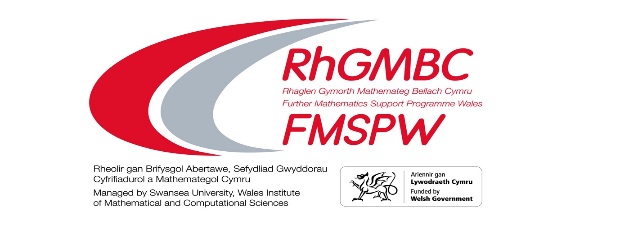 Parental consent form/Ffurflen Caniatâd RhiantBridging Mathematics for University 2021/22Pontio Mathemateg i Brifysgol 2021/22Privacy notice: FMSP Wales process the personal details provided above for the purpose of running the programme with your consent. All personal data entered in this form will be held securely by FMSP Wales. You and your child’s personal details will always be stored securely and they will never be passed on to third party organisations to use for their own purposes. We will use your personal data to communicate with you only in the way(s) that you have agreed to. You may amend or withdraw your and your child’s details anytime by emailing fmpswales@swansea.ac.uk. For further details please see the privacy policy (available on our website, http://furthermaths.wales/).Data Protection Statement; The information you provide on this form and other forms, data collected on your attendance and progress, and data collected by learning tools will be stored electronically and used for the normal running of the course and to help you to learn. From time to time students may be approached to take part in surveys which are aimed at enabling the Further Mathematics Support Programme Wales to monitor performance, improve quality and plan future provision.Gwybodaeth Cyfle Cyfartal / Equal Opportunities Information:I give consent for my son/daughter’s personal data to be processed in line with this privacy notice and data protection statement. Our Safeguarding Policy is on our website.This form can be printed or completed online and returned via email, this can be a scan or a photograph, either is acceptable.fmspwales@swansea.ac.ukHysbysiad Preifatrwydd: Mae RhGMB Cymru yn prosesu'r manylion personol a ddarperir uchod at ddibenion rhedeg y rhaglen gyda'ch caniatâd. Bydd yr holl ddata personol a gofrestrir yn y ffurflen hon yn cael ei chadw'n ddiogel gan RGMB Cymru. Bydd manylion personol chi a'ch plentyn yn cael eu cadw'n ddiogel bob amser ac ni fyddant byth yn cael eu trosglwyddo i sefydliadau trydydd parti i'w defnyddio at eu dibenion eu hunain. Byddwn yn defnyddio'ch data personol i gyfathrebu â chi yn unig yn y ffordd (ffyrdd) yr ydych wedi cytuno arnynt. Fe allwch chi ddiwygio neu dynnu eich manylion a manylion eich plentyn yn ôl ar unrhyw adeg trwy e-bostio rhgmbcymru@swansea.ac.uk. Am ragor o fanylion, gweler y polisi preifatrwydd (ar gael ar ein gwefan, http://mathsbellach.cymru)Datganiad Diogelu Data:Bydd yr wybodaeth a ddarparwch ar y ffurflen gofrestru hon ac eraill, data a gesglir am eich presenoldeb a’ch cynnydd, a data a gesglir gan offer dysgu, yn cael eu storio’n electronig a’u defnyddio ar gyfer gweithrediad arferol y cwrs ac i’ch helpu i ddysgu.  O bryd i’w gilydd gellir gofyn i fyfyrwyr gymryd rhan mewn arolygon sy’n ceisio galluogi Rhaglen Gymorth Mathemateg Bellach Cymru i fonitro perfformiad, gwella ansawdd a chynllunio’r ddarpariaeth at y dyfodol.Rwy'n rhoi caniatâd i ddata personol fy mab/merch gael ei brosesu yn unol â'r hysbysiad preifatrwydd a'r datganiad diogelu data hwn. Mae ein Polisi Diogelu ar ein gwefan.Gellir argraffu neu lenwi'r ffurflen hon ar-lein a'i dychwelyd trwy e-bost, gall hwn fod yn sgan neu'n ffotograff, mae’r naill neu’r llall yn dderbyniol.fmspwales@swansea.ac.ukSchool Name/ Enw’r YsgolName of Pupil / Enw’r Disgybl  Date of Birth/ Dyddiad Geni  Gender /   RhywMale / GwrywFemale / BenywNon Binary / Di-ddeuaiddPostcode / Côd post  THIS SECTION MUST BE COMPLETED:  I confirm that my son/daughter is interested in receiving the pre-recorded videos of the Bridging mathematics for University.RHAID CWBLHAU'R ADRAN HON:Rwy'n cadarnhau bod gan fy mab/merch ddiddordeb mewn derbyn y fideos wedi'u recordio ymlaen llaw o Bontio Mathemateg i Brifysgol A ydych yn derbyn prydau ysgol am ddim/Lwfans Cynhaliaeth / Are you in receipt of Free School meals/ EMA (Education  Maintenance Allowance    Ydw/ YesNagydw/ NoSut fyddech chi'n disgrifioch grŵp ethnig? / How would you describe your ethnicity?  Ydych chi mewn gofal neu wedi gadael gofal / Are you in care or a care leaver: Ydw/ YesNagydw/ NoA oes gennych anawsterau dysgu (ee dyslecsia): Do you have learning difficulties (e.g. dyslexiaOes/YesNacoes/NoA oes gennych anabledd (ee epilepsi, clefyd siwgr ac ati):Do you have a disability (e.g. epilepsy, diabetes etc):Oes/YesNacoes/NoSigned:Date:Arwyddwyd:Dyddiad: